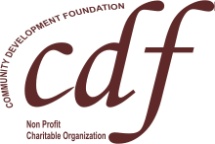 Community Development Foundation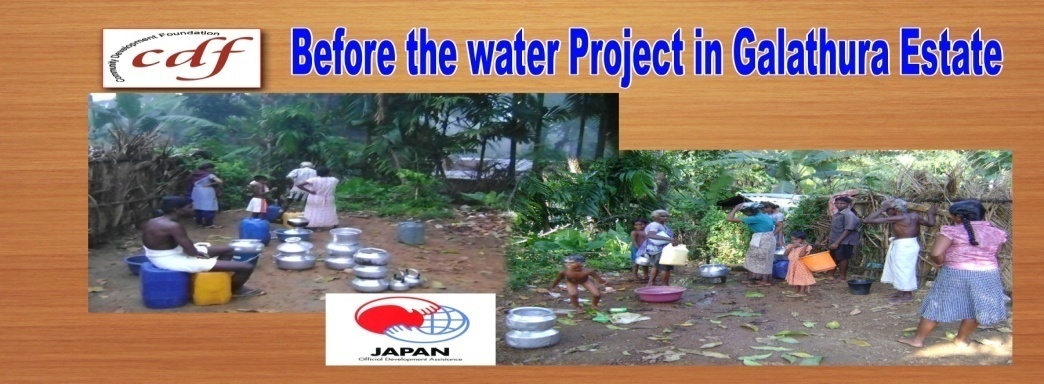 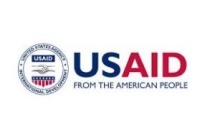 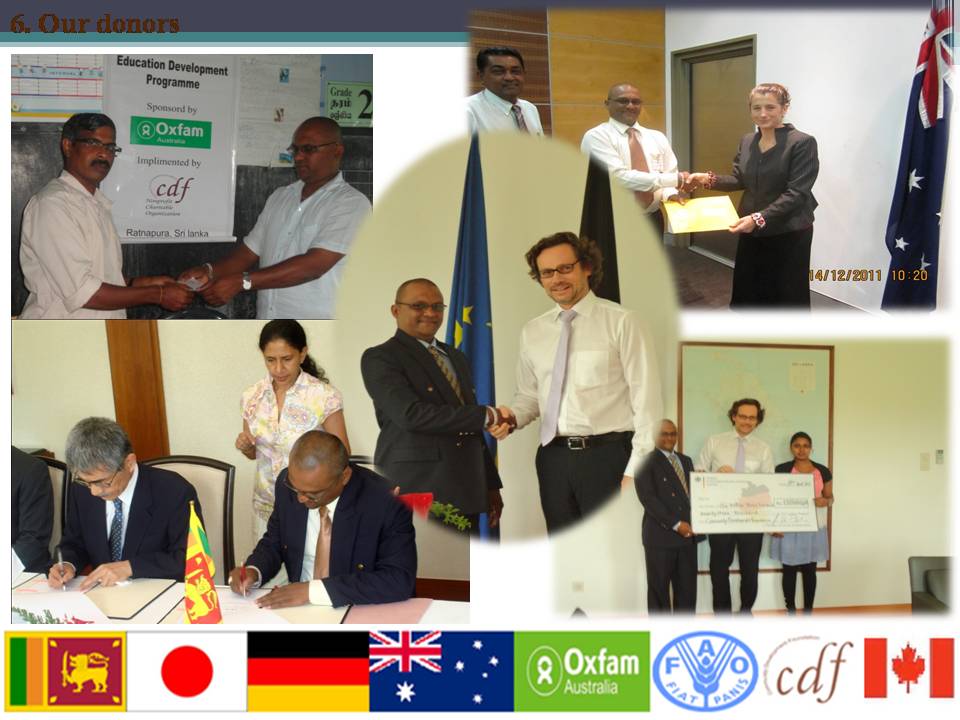 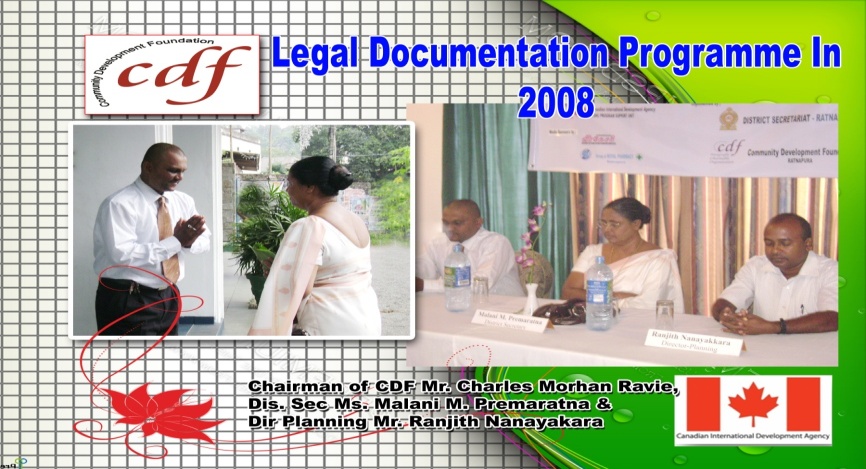 Thank you for your interest in the CDF - Sri Lanka Internship Program! The following form is intended to give us a complete profile of your background and your interests. Please remember to have reviewed and ready:Titles of the internship positions that interest you academic or professional references and their contact informationThe additional documents required: Statement of purpose/Cover Letter, CV/resume, and 2-3 page writing sample to complete your applicationPlease note that your application will only be considered after receiving all of the aforementioned documents.Full Name Primary E-mail ………………………………………………………………………............Alternative E-mail …………………………………………………………………………..Phone Number ……………………………………………………………………………..Desired Start Date …………………………………………………………………………Desired End Date …………………………………………………………………………..  Do you need to receive a response from CDF - Sri Lanka by a certain date (For housing, scholarship, or visa purposes etc.)? If so, please indicate the date.How many hours a week are you able to commit to CDF - Sri Lanka?  Full time (35 hours/week) Part time (15-30 hours/week)Please indicate your experience & skill level English Fluency Level Basic: I know some basic vocabulary and/or grammar Intermediate: I can express myself in most situations and can follow most conversations. I can read and understand some texts and write basic descriptions of events and ideasAdvanced: I am able to communicate complicated ideas and contribute to professional discussions. I can easily understand most texts and can write in all verb tenses and sentence structuresProfessional-Fluent: I am at ease in all social and professional situations and can convey subtleties in a professional manner in speaking, writing and over the telephonePlease Enclose  your CV/Resume Please enclose your cover letter, in which you address 1. Why you would like to work for CDF - Sri Lanka and what experiences you will bring to our team. Please upload a 2-3 page writing sample Please fill out the following information for two professional references:           Reference 1: Full name, Title Relationship to applicantE-mail address Phone number            Reference 2: Full name, Title Relationship to applicantE-mail address Phone number How did you learn about CDF - Sri Lanka’s internship program?  Do you know anyone at CDF - Sri Lanka (Current volunteer/intern, past volunteer/intern, current employee, past employee, board member)? If yes, please specify. Are you applying to other organizations or internships besides CDF - Sri Lanka? If yes, please specify. Is there anything else we should know about you or your candidacy?Thank you for completing the CDF - Sri Lanka Internship Program application! Please make sure your updated CV/Resume, cover letter, and 2-3 page writing sample are uploaded to your application, otherwise it will be considered incomplete. If your qualifications, experience, and interests meet our needs, a representative from our office will contact you to schedule a online (Skype) interview.Thank you again!First name : Middle name :Family Name :Dates / Deadlines:TermYearApp DeadlineDecision DateStart DateEnd Date12 Week 201912/01/2019 Rolling Admission01/10/201903/15/20198 Week 201912/01/2019 Rolling AdmissionOpen Open 24 week 201912/01/2019 Rolling Admission04/01/201910/31/2019